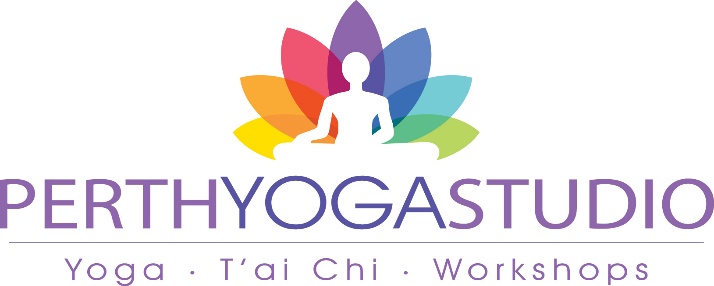 6-7 Rose Terrace, Perth PH1 5HAASTROLOGY  with the wonderful TONY  YOUNG  Saturday, 25 May 2024, 2 – 5pm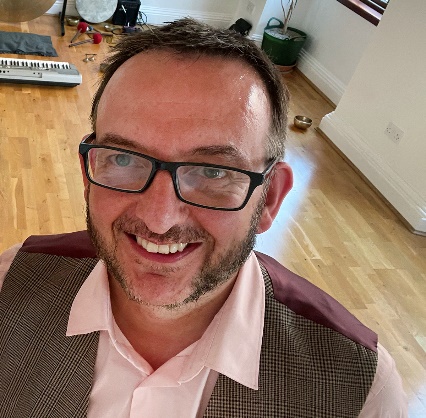 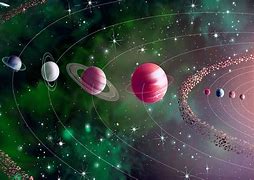 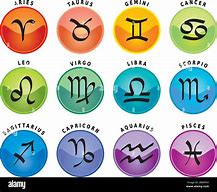 BOOKING  FORM    Cost: £48  to include your birth chart prepared in advanceName ………………………………………………………………….Contact:  Phone or email…………………………………………………………………….Date, time and place for your Astrology Birth Chart –DATE:…………………TIME:………………PLACE: ……………………………………Forms can be returned online to June Mitchell at june.cysyoga@gmail.com with bank transfer to:  Perth Yoga Studio;  83 47 00;  11500664.  Or leave form with your teacher with cash.    Enquiries to June on 07734 695 273    www.perthyogastudio.com 